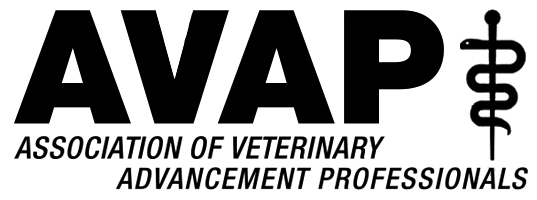 March 18, 2019Dr. Emily CrossNestle Purina Pet Nutrition Inc.emily.cross@purina.nestle.com Dear Dr. Cross,	Thanks to you and to Nestle Purina Pet Nutrition for your continuing sponsorship of our Association of Veterinary Advancement Professionals Annual Conference.   This letter accompanies an official request for support for our 2019 Annual Conference, which will be held in Washington, D.C. The Association of Veterinary Advancement Professionals is an organization of development, public relations and alumni relations professionals that seeks to promote the success of veterinary medical education through the professional development of its membership. Our annual conference attracts 100+ attendees from veterinary colleges across North America and Canada.Again heartfelt thanks to you and to Nestle Purina for your generous support of our program. It makes incredible things possible.Sincerely,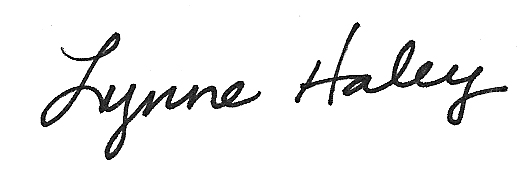 Lynne Haley, Senior DirectorVeterinary Development and Alumni RelationsWashington State University College of Veterinary MedicineTreasurer, Association of Veterinary Advancement Professionals Danielle Johnson, PresidentOhio State UniversityJoe Montgomery, Vice President/President ElectKansas State UniversityGretchen Morgan, Immediate Past PresidentLouisiana State UniversityBill Venne, SecretaryUniversity of Minnesota Lynne Haley, TreasurerWashington State UniversityKaren Johnson, Treasurer ElectUniversity of FloridaJulie Byczynski, Member at LargeUniversity of Guelph OntarioChastity Carrigan, Member at LargeTexas A&M UniversityAlison Davitt, Conference PlannerVirginia-Maryland